UNIT GRAPHIC ORGANIZER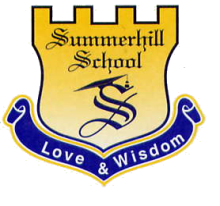 SUBJECT: English Literature                         UNIT: 2                        COURSE: ELEVENTHTEACHER: Mr Andres Camilo Navarrete Riaño                               	            DATE: April 13th, 2021TITLE: THROUGHLINES:GENERATIVE TOPICUNDERSTANDING GOALS:The student will comprehend how risky situations can be assumed in different ways by reading articles and arguments for and against in order to take advantage and have better results.The student will produce body paragraphs by a detailed description of any situation using the appropriate structure and vocabulary regarding the type of essay chosen in order to be able to give opinions.UNDERSTANDING PERFORMANCESTIMEASSESSMENTASSESSMENTACTIONSWAYSCRITERIAExplorationStageTo predict readings.To find key vocabulary in texts.To read some extracts.Synthesis project progress: W1: To explain the project and get the groups.W2: To present Medicine resource from they’ll do the video about.2 weeksIdentifying contexts from images or phrases.Matching concepts and meanings.Annotating a textChecking text composition, grammar, coherence, and general vocabulary.Determines academic vocabulary understanding.GuidedStageTo identify key vocabulary and grammar.To detect supportive ideas.To develop textbook activities.Synthesis project progress:W3: To set the first video script.W4: To present video one about medicine and the second source for The Environment.W5: Advance 3. Video script review recording about The EnvironmentWeek 6: To record final video.4 weeksParaphrasing sentences.Defending arguments.Reading – writing facts.Show some event`s evidence.Linking ideas.Uses grammar, literary devices, and proper vocabulary.LearningEvidenceSYNTHESIS PROJECT: My little FrankieWeek 7-8: Final presentations.Students will present two video summaries or reviews sourced recognized Literature master pieces such as poems, plays, documentaries, movies or songs about Medicine and The Environment, highlighting their facts, perspectives or adaptations towards future of human being, in order to promote changes in the present for a better and promising future. 2 weeksChecking - correcting drafts.Applying rubric criteria.Using grammar, vocabulary in specific contexts.Uses proper language to convey a message.